MISA CON NIÑOS                                     2 de mayo del 2021                                 Domingo 5º de Pascua-B                            Evangelio de Juan 3, 18-24:    “El que permanece en mí y yo en él da fruto abundante”.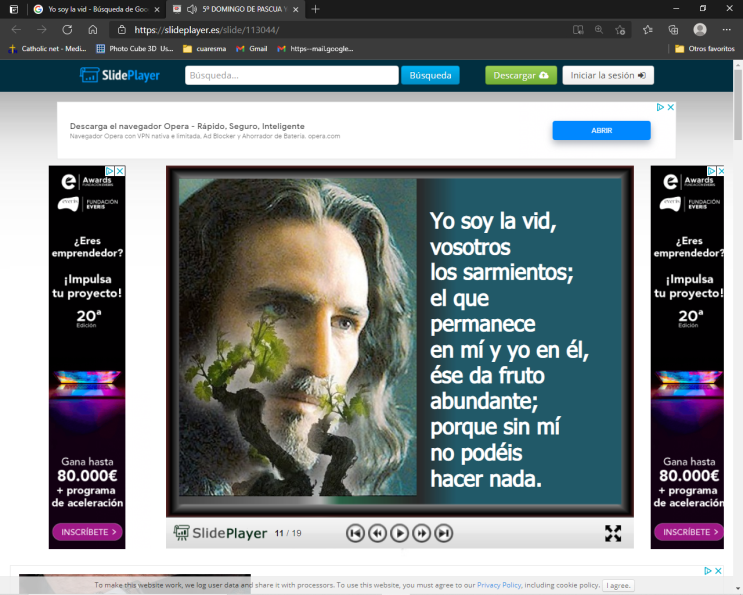 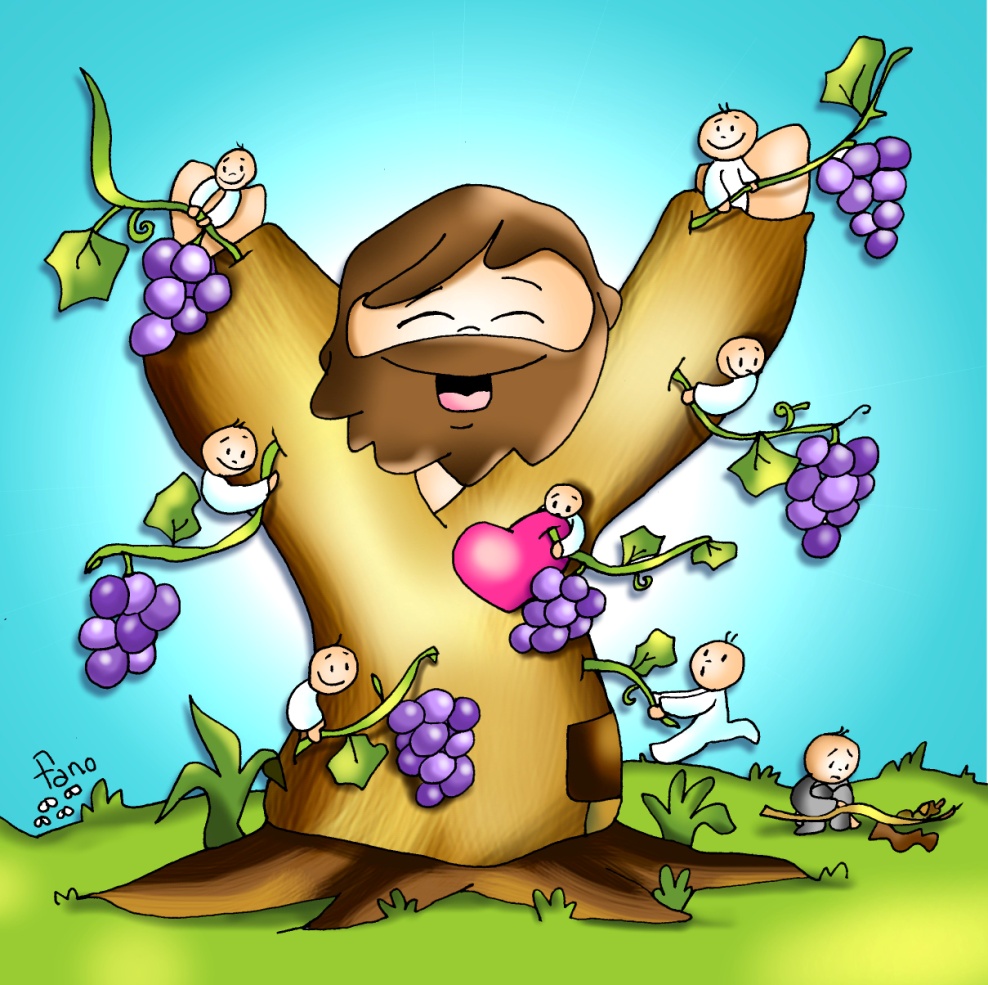 1. ACOGIDA   Hermanos y hermanas:En este domingo 5º de Pascua Jesús nos dice que él es la vid verdadera y que nosotros somos los sarmientos o ramas que recibimos de él la savia para dar fruto. Y por eso estamos aquí: porque queremos recargar nuestra VIDA de gracia, de fe y de amor al orar, al escuchar su Palabra y al comulgar su Cuerpo en la Eucaristía. Amigos, vivamos conectados a Jesús, vivamos siempre cerca de Él y así daremos buen fruto y fruto abundante. (Traemos unos racimos de uvas y una frase: “Únete a la vid verdadera para dar fruto”).(Sacerdote:) En el nombre... - Jesús que nos invita a vivir unido a él para tener vida, está con vosotros.2. PETICIONES DE PERDÓN o ASPERSIÓN (Sacerdote:)  Dios es amor, conoce nuestras debilidades, le pedimos perdón.* (niño-niña): Porque conectamos poco con Dios para llenarnos de su vida. Señor, ten piedad.* (padre-madre): Porque nuestra vida está marcada por la rutina, por el ir tirando. Cristo, ten piedad.* (Catequista): Porque nos falta creatividad, pasión, amistad y unión con Jesús. Señor, ten piedad.(Se puede realizar la aspersión en vez del Señor, ten piedad):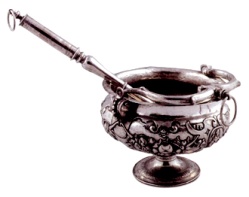 ASPERSIÓN: En este tiempo de Pascua, con la aspersión del agua, recordamos aquel momento en el que nos unimos definitivamente a Jesús resucitado, el momento de nuestro bautismo. Y renovamos así nuestro compromiso de andar en una vida nueva. (Aspersión) (Sacerdote Que Dios todopoderoso nos purifique del pecado y, por la celebración de esta eucaristía, nos haga dignos de participar del banquete de su reino. Amén.PALABRA DE DIOSMONICIÓN A LAS LECTURAS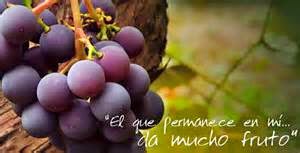 -Pablo, perseguidor de los cristianos, ha tenido una importante experiencia camino de Damasco: su encuentro con Cristo resucitado. Este acontecimiento cambia radicalmente su vida y de perseguidor de Jesús se convierte en un gran apóstol. Esta conversión es lo que vamos a escuchar en la primera lectura. San Juan, en la segunda lectura, nos dice que viviremos en la verdad cristiana si cumplimos el mandamiento nuevo del Señor: “Amaos unos a otros como yo os he amado”. El evangelio nos recuerda que para vivir y actuar en cristiano hemos de estar unidos a Jesús como los sarmientos a la vid; sin Jesús no podemos dar los frutos que Él espera. LECTURASHECHOS 9, 26-31: Él les contó cómo había visto al Señor en el camino. En aquellos días, llegado Pablo a Jerusalén, trataba de juntarse con los discípulos, pero todos le tenían miedo, porque no se fiaban de que fuera discípulo. Entonces Bernabé, tomándolo consigo, lo presentó a los apóstoles y él les contó cómo había visto al Señor en el camino, lo que le había dicho y cómo en Damasco había actuado valientemente en el nombre de Jesús. Saulo se quedó con ellos y se movía con libertad en Jerusalén, actuando valientemente en el nombre del Señor. Hablaba y discutía también con los helenistas, que se propusieron matarlo. Al enterarse los hermanos, lo bajaron a Cesárea y lo enviaron a Tarso. La Iglesia gozaba de paz en toda Judea, Galilea y Samaria. Se iba construyendo y progresaba en el temor del Señor, y se multiplicaba con el consuelo del Espíritu Santo. Palabra de Dios.SALMO 11: El Señor es mi alabanza en la gran asamblea.i JUAN 3,18-24: Este es su mandamiento: que creamos y que amemos.JUAN 15,1-8: El que permanece en mí y yo en él, ése da fruto abundante.Narrador: En aquel tiempo, dijo Jesús a sus discípulos:Jesús: -«Yo soy la verdadera vid, y mi Padre es el labrador. A todo sarmiento que no da fruto en mí lo arranca, y a todo el que da fruto lo poda, para que dé más fruto. Vosotros ya estáis limpios por la palabra que os he hablado; permaneced en mí, y yo en vosotros. Como el sarmiento no puede dar fruto por sí, si no permanece en la vid, así tampoco vosotros, si no permanecéis en mí. Yo soy la vid, vosotros los sarmientos; el que permanece en mí y yo en él, ese da fruto abundante; porque sin mí no podéis hacer nada. Al que no permanece en mí lo tiran fuera, como el sarmiento, y se seca; luego los recogen y los echan al fuego, y arden. Si permanecéis en mí y mis palabras permanecen en vosotros, pedid lo que deseáis, y se realizará. Con esto recibe gloria mi Padre, con que deis fruto abundante; así seréis discípulos míos». Palabra del Señor.              (Narrador-Jesús)5. ORACIÓN DE LA COMUNIDAD        (Sacerdote:)   Necesitamos de Dios, como los sarmientos de la vid;  pidamos al Padre que atienda las necesidades que ahora le presentamos, diciendo: -Que vivamos unidos a ti, Señor.Por la Iglesia, repartida por todo el mundo, para que permanezca siempre unida a Jesús. Oremos.Por nuestra parroquia de N., para que todo lo que haga y celebre sea para estar más cerca de Jesús. Oremos.Por nuestras familias, para que seamos parte de la gran comunidad que es la Iglesia y podamos rezar juntos. Oremos.Por los que en estos días reciben el bautismo, la confirmación o la primera comunión. Oremos.Por los que seguimos a Jesús, para que cuidemos la amistad con Él en la oración y en la eucaristía. Oremos.Por todos nosotros, para que nos convenzamos de que la unión con Jesús es garantía de una vida con sentido, una vida fructífera y feliz. Oremos.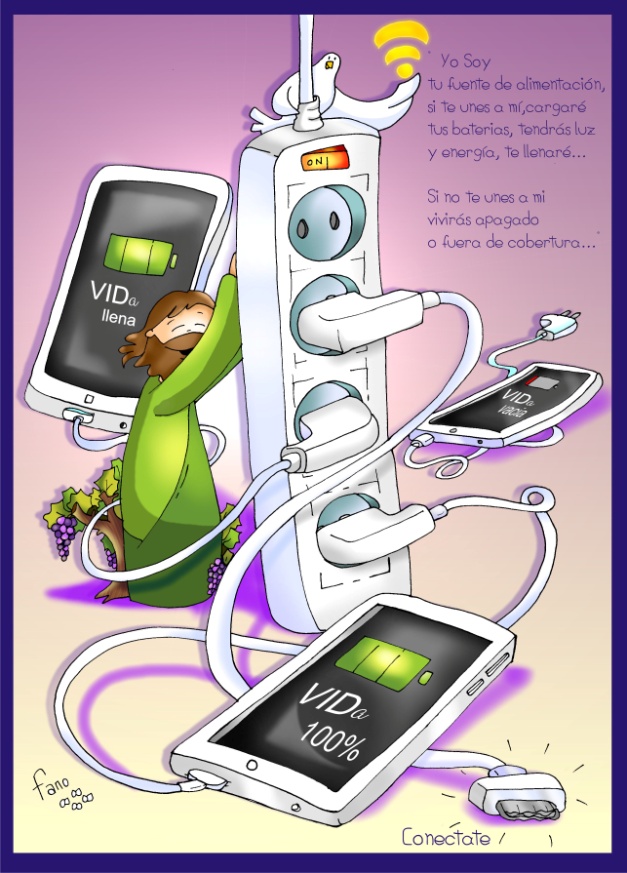 Por todas las madres, que tienen mucho de ángel, mucho de Dios, para que la Madre del Cielo las cuide y premie todos sus desvelos. Oremos.        (Sacerdote:)   Ayúdanos a vivir unidos a Ti, Señor, y así nuestro amor no será de palabra sino de gestos y de verdad. Por Jesucristo…6. OFRENDAS - UN MÓBIL CON CARGADOR: Jesús, queremos vivir conectados a ti.  Sólo así tendremos luz, energía, fuerza. Sólo así viviremos la alegría de ser de los tuyos y de ser tu testigo en nuestro colegio, en la familia, en las diversiones o en el trabajo.- EVANGELIOS: Hoy para vivir en contacto con los otros tenemos los móviles. Pero si queremos conectarnos a ti basta abrir unos evangelios a través de los que tú nos hablas, meditar en el silencio del corazón o participar con toda atención en la eucaristía. Ellos nos dan la cobertura para recibir tu amor y tus mensajes.- PAN Y VINO: También te ofrecemos este pan y este vino, son el mejor fruto que tú, Señor, nos ha dejado. Con ellos, tú sigues viviendo en nosotros. SUGERENCIAS-Traemos unos racimos de uvas y una frase: “Queremos vivir conectados a ti, Jesús, para dar fruto”.-También podríamos poner un panel delante del altar con una gran rama con sus hojas (papel continuo marrón o cartulina). Con papel verde hacemos hojas. Cada niño prepara (dibuja y recorta) el fruto que quiere ofrecer a Jesús y en algún momento lo van colocando en la rama. Un niño lee: “Queremos estar unidos a Jesús y producir los mejores frutos, por eso ofrecemos el deseo de producir abundantemente el fruto que hemos escrito”.-También se puede recalcar que para estar unidos a Jesús él nos da su Espíritu para que viva en nosotros y sea el nutriente, la fuerza que nos ayude a dar frutos. ¿Y qué frutos hemos de dar los amigos de Jesús?: Los frutos del Espíritu: la alegría, la paz, la bondad, la amabilidad, la delicadeza, la humildad, la tolerancia, la fraternidad, el autodominio…(Podemos dibujarlos).-A los niños que estos días hacen su primera comunión les transmitimos la alegría de creer, para que Jesús se le cuele en el corazón, hecho pan, vino, alegría y amor.   - Pensemos en algún gesto con las madres en la misa parroquial: que sus hijos le entreguen una flor y entre todos le recitamos una poesía u oración.                                        MadreEs la cosa más bonita de la tierra. Es la cosa que los hombres más queremos.Es el único cariño que no engaña. Es un ángel desprendido de los cielos.Hacen mal los que imaginan que están solos. Que a su lado, con el cuerpo o con el alma,siempre está la mujer buena, de ojos grandes, siempre está la dulce madre sonriendo…¡Verdad! ¡Cien veces verdad! la madre es lo más bueno porque la madre es flor y es cielo,porque la madre es luz y caricia, es ternura y gorjeo,y al tenerla poseemos lo más grande, y al perderla, perdemos lo más bello.Madre querida del cielo, cuida a nuestras madres.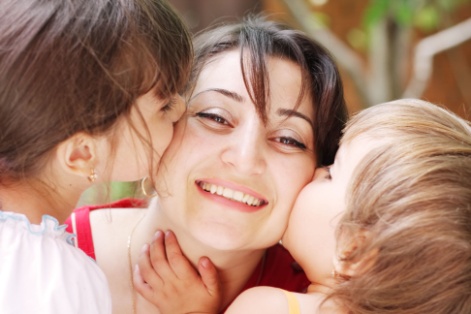 